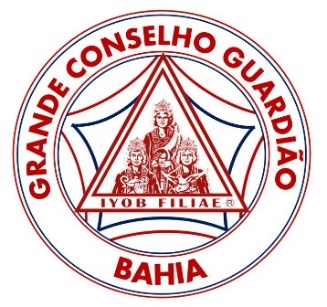 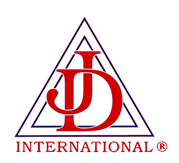 FILHAS DE JÓ INTERNACIONALCarta de Recomendação para o Grande Bethel do estado da Bahia2019-2020Data: ___/____/2019A Guardiã do Bethel ___________________, Bahia, Brasil das Filhas de Jó Internacional, jurisdicionado ao Grande Conselho Guardião do estado da Bahia, em desejo de empregar melhores esforços na promoção e difusão da organização Filhas de Jó Internacional, em especial na jurisdição baiana, e de seus princípios;  CONSIDERANDO, a abertura das inscrições para a seleção das Oficiais e do Coral que farão parte da gestão 2019 - 2020 do Grande Bethel do estado da Bahia e o edital do Grande Conselho Guardião sobre as inscrições;RECOMENDA, aos membros do Comitê de Seleção do Grande Bethel que a Filha de Jó ___________________________________________ (nome completo), membro _______________ (ativo/de maioridade) do Bethel _____ de _________________, Bahia, Brasil das Filhas de Jó Internacional, jurisdicionado ao Grande Conselho Guardião do estado da Bahia, para participar da seleção das Oficiais e Coral do Grande Bethel do estado da Bahia para a gestão 2019 – 2020, por estar em dia com todas as obrigações perante a Ordem;INFORMA, aos membros do Comitê de Seleção do Grande Bethel que a Filha de Jó foi iniciada/filiada em ______________ e ocupou os seguintes cargos no Bethel: ___________________________________________________________________________________________________________________________________________________________________________________________________________________________________________________Data de Iniciação: ____/____/____                             Bethel no qual iniciou: ___________________Em caso de aprovação no Exame das Lições de Proficiência, informar a data: ____ /____ /_____Fraternalmente,                   __________________________________________Guardiã do Bethel 